БЛАГОВЕЩЕНСКАЯ ГОРОДСКАЯ ДУМА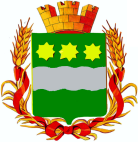 Амурской области(шестой созыв)РЕШЕНИЕ28.01.2016                                                                                                           № 18/15                                                                                                                                                        г. БлаговещенскОб обращении в ПравительствоАмурской области Рассмотрев обращение в Правительство Амурской области по вопросу повышения размера социальной поддержки работающим гражданам на частичную оплату стоимости путевок в загородные лагеря, на основании статьи 20 Устава муниципального образования города Благовещенска, учитывая заключение комитета Благовещенской городской Думы по бюджету, финансам и налогам, Благовещенская городская Дума решила:1. Принять прилагаемое обращение в Правительство Амурской области.  2. Направить настоящее решение и текст обращения в Правительство Амурской области.          3. Настоящее решение вступает в силу со дня его подписания.Председатель Благовещенской           городской Думы                                                                              С.В. ПоповОБРАЩЕНИЕв Правительство Амурской областиВ соответствии с постановлением Правительства Амурской области от   23.03.2010 № 122 «Об организации и обеспечении отдыха и оздоровления детей и молодежи в Амурской области» министерство образования и науки области предоставляет бюджетам муниципальных районов и городских округов субсидии на софинансирование расходов, связанных с частичной оплатой стоимости путевок для детей работающих граждан в организации отдыха и оздоровления детей в каникулярное время.Решением областной межведомственной комиссии по оздоровлению и занятости детей и молодежи от 31.03.2015 № 1 при определении уровня частичной оплаты стоимости путевок для детей работающих граждан за счет средств субсидии из областного бюджета на указанные цели утверждена средняя стоимость путевки в детские оздоровительные лагеря в сумме 24 491 рубль на 21 день, размер компенсации составляет 10% от утвержденной стоимости. Таким образом, за счет средств областного бюджета в настоящее время предусмотрена компенсация в сумме 2 449 рублей за одну путевку. Благовещенская городская Дума предлагает повысить размер социальной поддержки работающим гражданам на частичную оплату стоимости путевок в загородные лагеря с учетом ситуации, сложившейся в экономической и социальной сферах. Так среднемесячная заработная плата работающих на предприятиях Амурской области (согласно данным территориального органа Федеральной службы государственной статистики по Амурской области) за 2015 год составила 31 132,61 рубль. Таким образом, на приобретение путевки для семьи, имеющей одного ребенка, потребуется около 40% от семейного бюджета.Согласно предварительным данным Росстата, прогноз инфляции на 2016 год составит не менее 10,2%. Компенсация в размере 10% от стоимости путевки на текущий момент, с учетом роста уровня инфляции, не позволяет семьям, имеющим детей школьного возраста, обеспечить полноценный отдых и оздоровление детей.С целью более эффективного распределения средств, направляемых на социальную поддержку семей с детьми, а также предоставления возможности семье с любым уровнем достатка обеспечить полноценный отдых своему ребенку, предлагаем пересмотреть и увеличить размер компенсации на указанные цели из областного бюджета до 20 процентов от стоимости путевки.